рабочая ПРОГРАММа УЧЕБНОЙ общеобразовательной ДИСЦИПЛИНЫ«ЛИТЕРАТУРА»Профессия 08.01.07 Мастер общестроительных работ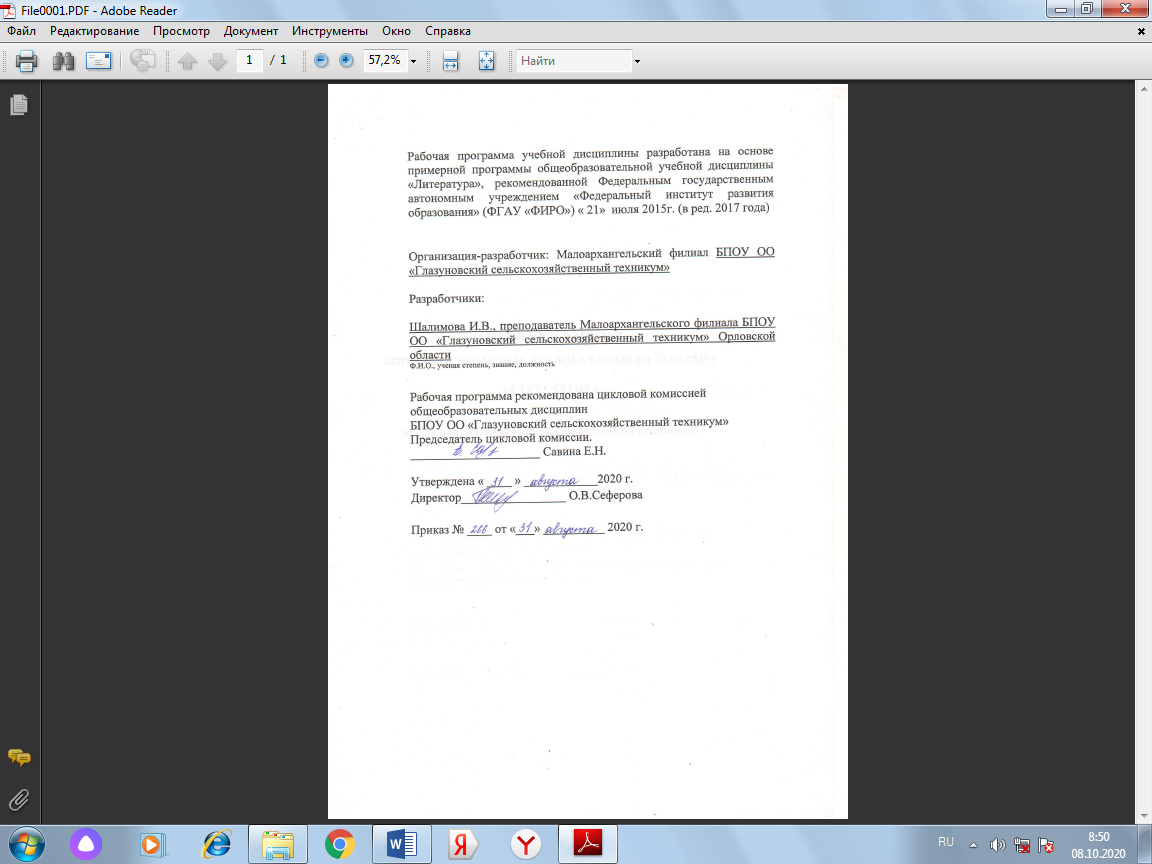 ПОЯСНИТЕЛЬНАЯ ЗАПИСКАПрограмма общеобразовательной учебной дисциплины «Литература» предназначена для изучения литературы в профессиональных образовательных организациях, реализующих образовательную программу среднего общего образования в пределах освоения основной профессиональной образовательной программы СПО (ОПОП СПО) на базе основного общего образования при подготовке квалифицированных рабочих.Литературе принадлежит ведущее место в эмоциональном, интеллектуальном и эстетическом развитии человека, формировании его миропонимания и национального самосознания. Литература как феномен культуры эстетически осваивает мир, выражая богатство и многообразие человеческого бытия в художественных образах. Она обладает большой силой воздействия на читателей, приобщая их к нравственно-эстетическим ценностям нации и человечества. Литература формирует духовный облик и нравственные ориентиры молодого поколения.Изучение общеобразовательной учебной дисциплины «Литература» завершается подведением итогов в форме дифференцированного зачета в рамках промежуточной аттестации студентов в процессе освоения ОПОП СПО на базе основного общего образования с получением среднего общего образования (ППКРС).  Учебная дисциплина «Литература» является составной частью общеобразовательного учебного предмета «Литература» обязательной предметной области «Филология» ФГОС среднего общего образования.Освоение содержания учебной дисциплины «Литература.» обеспечивает достижение студентами следующих результатов:личностных:−	сформированность мировоззрения, соответствующего современному уровню развития науки и общественной практики, основанного на диалоге культур, а также различных форм общественного сознания, осознание своего места в поликультурном мире;−	сформированность основ саморазвития и самовоспитания в соответствии с общечеловеческими ценностями и идеалами гражданского общества; готовность и способность к самостоятельной, творческой и ответственной деятельности;−	толерантное сознание и поведение в поликультурном мире, готовность и способность вести диалог с другими людьми, достигать в нем взаимопонимания, находить общие цели и сотрудничать для их достижения;−	готовность и способность к образованию, в том числе самообразованию, на протяжении всей жизни; сознательное отношение к непрерывному образованию как условию успешной профессиональной и общественной деятельности;−	эстетическое отношение к миру;−	совершенствование духовно-нравственных качеств личности, воспитание чувства любви к многонациональному Отечеству, уважительного отношения к русской литературе, культурам других народов;−	использование для решения познавательных и коммуникативных задач различных источников информации (словарей, энциклопедий, интернет-ресурсов и др.);	метапредметных:−	умение понимать проблему, выдвигать гипотезу, структурировать материал, подбирать аргументы для подтверждения собственной позиции, выделять причинно-следственные связи в устных и письменных высказываниях, формулировать выводы;−	умение самостоятельно организовывать собственную деятельность, оценивать ее, определять сферу своих интересов;−	умение работать с разными источниками информации, находить ее, анализировать, использовать в самостоятельной деятельности;−	владение навыками познавательной, учебно-исследовательской и проектной деятельности, навыками разрешения проблем; способность и готовность к самостоятельному поиску методов решения практических задач, применению различных методов познания; предметных:−	сформированность устойчивого интереса к чтению как средству познания других культур, уважительного отношения к ним;−	сформированность навыков различных видов анализа литературных произведений;−	владение навыками самоанализа и самооценки на основе наблюдений за собственной речью;−	владение умением анализировать текст с точки зрения наличия в нем явной и скрытой, основной и второстепенной информации;−	владение умением представлять тексты в виде тезисов, конспектов, аннотаций, рефератов, сочинений различных жанров;−	знание содержания произведений русской, родной и мировой классической литературы, их историко-культурного и нравственно-ценностного влияния на формирование национальной и мировой культуры;−	сформированность умений учитывать исторический, историко-культурный контекст и контекст творчества писателя в процессе анализа художественного произведения;−	способность выявлять в художественных текстах образы, темы и проблемы и выражать свое отношение к ним в развернутых аргументированных устных и письменных высказываниях;−	владение навыками анализа художественных произведений с учетом их жанрово-родовой специфики; осознание художественной картины жизни, созданной в литературном произведении, в единстве эмоционального личностного восприятия и интеллектуального понимания;−	сформированность представлений о системе стилей языка художественной литературы.При реализации содержания общеобразовательной учебной дисциплины «Литература» в пределах освоения ОПОП СПО на базе основного общего образования с получением среднего общего образования вне зависимости от профиля профессионального образования  максимальная учебная нагрузка  обучающихся составляет – 171час. Промежуточная аттестация в форме дифференцированного зачета.ТЕМАТИЧЕСКОЕ ПЛАНИРОВАНИЕ УЧЕБНОЙ ДИСЦИПЛИНЫ3.ХАРАКТЕРИСТИКА ОСНОВНЫХ ВИДОВ УЧЕБНОЙ ДЕЯТЕЛЬНОСТИ ОБУЧАЮЩИХСЯСОДЕРЖАНИЕ УЧЕБНОЙ ДИСЦИПЛИНЫВведениеИсторико-культурный процесс и периодизация русской литературы. Специфика литературы как вида искусства. Самобытность русской литературы (с обобщением ранее изученного материала). Значение литературы при освоении профессий СПО и специальностей СПО.РУССКАЯ ЛИТЕРАТУРА XIX ВЕКА            Развитие русской литературы и культуры в первой половине XIX векаРомантизм. Особенности русского романтизма. Становление реализма в русской литературе. Русское искусство.Для чтения и обсуждения В.А. Жуковский «Песня», «Море», «Невыразимое».Повторение. Основные тенденции развития литературы в конце XVIII — начале XIX века. Творчество М.В. Ломоносова, Г.Р. Державина, Д.И. Фонвизина, И.А. Крылова, Н.М. Карамзина.Теория литературы. Художественная литература как вид искусства. Периодизация русской литературы XIX—XX веков. Романтизм, романтический герой. Реализм.Демонстрации. Архитектура Санкт-Петербурга и Москвы XVIII века. Живопись XVIII — начала XIX века. Развитие русского театра.Творческие задания. Исследование и подготовка доклада (сообщения или реферата): «Жизнь и творчество одного из русских поэтов (писателей)-романтиков».Александр Сергеевич Пушкин (1799—1837)Личность писателя. Жизненный и творческий путь (с обобщением ранее изученного). Основные темы, мотивы в лирике А.С. Пушкина.«Чувства добрые» в лирике А.С. Пушкина: мечты о «вольности святой». Душевное благородство и гармоничность в выражении любовного чувства. Художественное своеобразие поэмы А.С. Пушкина «Медный всадник».Для чтения и изучения. Стихотворения «Деревня», «К морю», «Пророк», «Поэт», «Поэт и толпа», «Поэту», «Элегия» («Безумных лет угасшее веселье…»), «…Вновь я посетил…»,Поэма «Медный всадник». Для чтения и обсуждения. Стихотворения «Погасло дневное светило…», «Редеет облаков летучая гряда…», «Свободы сеятель пустынный…», «Храни меня, мой талисман», «К***», «На холмах Грузии лежит ночная мгла…», «Я вас любил, любовь еще, быть может…», «Все в жертву памяти твоей…», «Брожу ли я вдоль улиц шумных.Повторение. А. С. Пушкин: лирика, повесть «Капитанская дочка». Роман «Евгений Онегин».Теория литературы. Лирический герой и лирический сюжет. Элегия. Поэма. Трагедия. Конфликт. Проблематика.Психологическая глубина изображения героев.Демонстрации. Портреты А.С. Пушкина (худ. С.Г. Чириков, В.А. Тропинин, О.А. Кипренский, В.В. Матэ и др.), автопортреты. Рисунки А.С. Пушкина. Иллюстрации к произведениям А.С. Пушкина В. Фаворского, В. Дудорова, М. Врубеля, Н. Кузьмина, А. Бенуа, Г. Епифанова, А. Пластова и др. Романсы на стихи А.С. Пушкина А.П. Бородина, Н.А. Римского-Корсакова, А. Верстовского, М. Глинки, Г.В. Свиридова и др. Фрагменты из оперы М.П. Мусоргского «Борис Годунов».Творческие задания. Исследование и подготовка доклада (сообщения или реферата): «Царскосельский лицей и его воспитанники», «Дуэль и смерть А.С. Пушкина».Подготовка и проведениезаочнойэкскурсии в один из музеев А.С.Пушкина (по выбору студентов).Наизусть. Не менее трех стихотворений по выбору студентов.Михаил Юрьевич Лермонтов (1814 — 1841)Личность и жизненный путь М.Ю. Лермонтова (с обобщением ранее изученного). Темы, мотивы и образы ранней лирики Лермонтова. Жанровое и художественное своеобразие творчества М.Ю. Лермонтова петербургского и кавказского периодов.Тема одиночества в лирике Лермонтова. Поэт и общество. Трагизм любовной лирики Лермонтова.«Демон» как романтическая поэма.Для чтения и изучения. Стихотворения: «Дума», «Нет, я не Байрон, я другой…», «Молитва» («Я, Матерь Божия, ныне с молитвою…»), «Молитва» («В минуту жизни трудную…»), («Печаль в моих песнях, но что за нужда…»), «Поэт» («Отделкой золотой блистает мой кинжал…»), «Как часто пестрою толпою окружен…», «Валерик», «Родина», «Прощай, немытая Россия…», «Сон», «И скучно, и грустно!», «Выхожу один я на дорогу…». Поэма «Демон».Для чтения и обсуждения. «Мой Демон»,«Когда волнуется желтеющая нива…», «Я не унижусь пред тобой…».Повторение. Лирика М.Ю. Лермонтова, «Песня про царя Ивана Васильевича, молодого опричника и удалого купца Калашникова». Поэма «Мцыри». Роман «Герой нашего времени».Теория литературы. Развитие понятия о романтизме. Антитеза. Композиция.Демонстрации. Портреты М.Ю. Лермонтова. Картины и рисунки М.Ю. Лермонтова. Творческие задания. Исследование и подготовка доклада (сообщения или реферата): «Кавказ в судьбе и творчестве Лермонтова», «Любовная лирика Лермонтова».Подготовка и проведение заочной экскурсии в один из музеев М.Ю. Лермонтова (по выбору студентов).Наизусть. Не менее трех стихотворений по выбору студентов.Николай Васильевич Гоголь (1809—1852)Личность писателя, жизненный и творческий путь (с обобщением ранее изученного). «Петербургские повести»: проблематика и художественное своеобразие. Особенности сатиры Гоголя. Значение творчества Н.В.Гоголя в русской литературе.            Для чтения и изучения. «Портрет».Для чтения и обсуждения.«Нос»Повторение. «Вечера на хуторе близ Диканьки», «Тарас Бульба». Комедия «Ревизор». Поэма «Мертвые души».Теория литературы. Литературный тип. Деталь. Гипербола. Гротеск. Юмор. Сатира.Демонстрации. Портреты Н.В.Гоголя (худ. И.Репин, В.Горяев, Ф.А.Моллер и др.). Иллюстрации к произведениям Н.В.ГоголяЛ.Бакста, Д. Кардовского, Н.Кузьмина, А.Каневского, А.Пластова, Е.Кибрика, В. Маковского, Ю.Коровина, А.Лаптева, Кукрыниксов.Творческие задания. Исследование и подготовка доклада (сообщения или реферата): «Петербург в жизни и творчестве Н.В.Гоголя».ОСОБЕННОСТИ РАЗВИТИЯ РУССКОЙ ЛИТЕРАТУРЫ ВО ВТОРОЙ ПОЛОВИНЕ XIX ВЕКАКультурно-историческое развитие России середины XIX века. Для чтения и обсуждения. В. Г. Белинский «Литературные мечтания»Демонстрации. Отрывки из музыкальных произведений П.И.Чайковского. Репродукции картин художников второй половины XIX века: И.К.Айвазовского, В.В.Верещагина, В.М.Васнецова, Н.Н.Ге, И.Н.Крамского, В.Г.Перова, И.Е.Репина, В.И.Сурикова, И.И.Левитана, В.Д.Поленова, А.К.Саврасова, И.И.Шишкина, Ф.А.Васильева, А.И.Куинджи.Александр Николаевич Островский (1823—1886)Жизненный и творческий путь А. Н. Островского (с обобщением ранее изученного). Социально-культурная новизна драматургии А.Н.Островского. Темы «горячего сердца» и «темного царства» в творчестве А.Н.Островского.Драма «Гроза». Творческая история драмы. Жанровое своеобразие. Художественные особенности драмы. Калинов и его обитатели (система персонажей). Самобытность замысла, оригинальность основного характера, сила трагической развязки в судьбе героев драмы. Символика грозы. Образ Катерины — воплощение лучших качеств женской натуры. Конфликт романтической личности с укладом жизни, лишенной народных нравственных основ. Мотивы искушений, мотив своеволия и свободы в драме. Катерина в оценке Н.А.Добролюбова и Д.И.Писарева. Позиция автора и его идеал. Роль персонажей второго ряда в пьесе.Для чтения и изучения. Драма «Гроза». Статья Н.А.Добролюбова «Луч света в темном царстве». Для чтения и обсуждения. Комедии А.Н.Островского «Свои люди — сочтемся».Н.А.Добролюбов, Д.И.Писарев, А.П.Григорьев о драме «Гроза».Демонстрация. Фрагменты из музыкальных сочинений на сюжеты произведений А.Н.Островского.Повторение. Развитие традиций русского театра.Теория литературы. Драма. Комедия.Творческие задания. Исследование и подготовка реферата: «Значение творчества А.Н.Островского в истории русского театра». Подготовка сообщений: «Экранизация произведений А.Н.Островского».Иван Александрович Гончаров (1812—1891)Жизненный путь и творческая биография И.А.Гончарова. Роль В.Г.Белинского в жизни И.А.Гончарова. «Обломов». Творческая история романа. Своеобразие сюжета и жанра произведения. Проблема русского национального характера в романе. Сон Ильи Ильича как художественно-философский центр романа. Образ Обломова. Противоречивость характера Обломова. Обломов как представитель своего времени и вневременной образ. Типичность образа Обломова. Эволюция образа Обломова. Штольц и Обломов. Прошлое и будущее России. Проблемы любви в романе. Любовь как лад человеческих отношений (Ольга Ильинская — Агафья Пшеницына).Оценка романа «Обломов» в критике (Н.Добролюбова, Д.И.Писарева, И.Анненского и др.).Для чтения и изучения. Роман «Обломов».Для чтения и обсуждения. Статьи:Н.А.Добролюбов «Что такое обломовщина?»            Повторение. «Лишние люди» в литературе XIX века (Онегин, Печорин).            Теория литературы. Социально-психологический роман.Демонстрации. Иллюстрации Ю.С.Гершковича, К.А.Трутовского к романам Гончарова. Фрагменты из к/ф «Несколько дней из жизни И.И.Обломова» (реж. Н.Михалков).Творческие задания. Исследование и подготовка реферата «Женские образы в романах Гончарова», «В чем трагедия Обломова?», «Что такое “обломовщина”?»Иван Сергеевич Тургенев (1818—1883)Жизненный и творческий путь И.С.Тургенева (с обобщением ранее изученного). Тема любви в творчестве И.С.Тургенева (повести «Ася», «Первая любовь», «Стихотворения в прозе»). Их художественное своеобразие. Роман «Отцы и дети».Смысл названия романа.Отображение в романе общественнополитической обстановки 1860-х годов. Проблематика романа. Особенности композиции романа. Базаров в системе образов романа. Нигилизм Базарова и пародия на нигилизм в романе (Ситников и Кукшина). Взгляды Базарова на искусство, природу, общество. Базаров и Кирсановы. Базаров и Одинцова. Любовная интрига в романе и ее роль в раскрытии идейно-эстетического содержания романа. Базаров и родители. Сущность споров, конфликт «отцов» и «детей». Значение заключительных сцен романа в раскрытии его идейно-эстетического содержания. Авторская позиция в романе.Полемика вокруг романа «Отцы и дети» (Д.И.Писарев, Н.Страхов, М.Антонович).            Для чтения и изучения. Роман «Отцы и дети».Д.И.Писарев. «Базаров».Для чтения и обсуждения. Повести «Ася», «Первая любовь». Стихотворения в прозе (по выбору преподавателя).Повторение. Особенности реализма И.С.Тургенева («Записки охотника»).Теория литературы.Социально-психологический роман.Демонстрации. Портреты И.С.Тургенева (худ. А.Либер, В.Перов и др.). Иллюстрации к произведениям И.С.Тургенева художников В.Домогацкого, П.М.Боклевского, К.И.Рудакова (по выбору преподавателя). Романс А.М.Абазы на слова И.С.Тургенева «Утро туманное, утро седое…».Творческие задания. Исследование и подготовка реферата: «Нигилизм и нигилисты в жизни и литературе (Д.И.Писарев, М.А.Антонович, И.С.Тургенев)». Наизусть. Одно стихотворение в прозе (по выбору студентов).Николай Семенович Лесков (1831—1895)Сведения из биографии (с обобщением ранее изученного). Художественный мир писателя. Праведники Н.С.Лескова. Творчество Н.С.Лескова в 1870-е годы (обзор романа «Соборяне»). Повесть «Очарованный странник». Особенности композиции и жанра. Образ Ивана Флягина. Тема трагической судьбы талантливого русского человека. Смысл названия повести. Особенности повествовательной манеры Н.С.Лескова. Традиции житийной литературы в повести «Очарованный странник».Для чтения и изучения. Повесть-хроника «Очарованный странник».Для чтения и обсуждения (по выбору преподавателя). Роман «Соборяне», повесть «Леди Макбет Мценского уезда».Повторение. Национальный характер в произведениях Н.С.Лескова («Левша»).Демонстрации. Портреты Н.С.Лескова (худ. В.А.Серов, И.Е.Репин). Иллюстрации к рассказу «Левша» (худ. Н.В.Кузьмин). Иллюстрации к повести «Очарованный странник» (худ. И.С.Глазунов). Репродукция картины В.В.Верещагина «Илья Муромец на пиру у князя Владимира».Творческие задания. Исследование и подготовка реферата: «Праведники в творчестве Н.С. Лескова» (на примере одного-двух произведений), «Художественный мир Н.С. Лескова».Михаил Евграфович Салтыков-Щедрин (1826—1889)Жизненный и творческий путь М.Е.Салтыкова-Щедрина (с обобщением ранее изученного). Мировоззрение писателя.Жанровое своеобразие, тематика и проблематика сказок М.Е.Салтыкова-Щедрина. Своеобразие фантастики в сказках М.Е.Салтыкова-Щедрина. Иносказательная образность сказок. Гротеск, аллегория, символика, язык сказок. Обобщающий смысл сказок.Замысел, история создания «Истории одного города». Своеобразие жанра, композиции. Образы градоначальников. Элементы антиутопии в «Истории одного города». Приемы сатирической фантастики, гротеска, художественного иносказания. Эзопов язык.Роль Салтыкова-Щедрина в истории русской литературы.Для чтения и изучения. СказкиМ.Е.Салтыкова-Щедрина «Медведь на воеводстве», «Коняга». «История одного города» (главы: «О корени происхождения глуповцев», «Опись градоначальников», «Органчик», «Подтверждение покаяния. Заключение»).Для чтения и обсуждения Сказка «Орел-меценат.Повторение. Фантастика в сказках М.Е.Салтыкова-Щедрина как средство сатирического изображения действительности («Повесть о том, как один мужик двух генералов прокормил», «Дикий помещик», «Премудрый пискарь»).Теория литературы. Развитие понятия сатиры. Понятия об условности в искусстве (гротеск, эзопов язык).Демонстрации. Портрет М.Е.Салтыкова-Щедрина работы И.Н.Крамского. Иллюстрации художников Кукрыниксов, Ре-ми, Н.В.Кузмина, Д.А.Шмаринова к произведениям М.Е.Салтыкова-Щедрина.Федор Михайлович Достоевский (1821—1881)Сведения из жизни писателя (с обобщением ранее изученного).Роман «Преступление и наказание». Своеобразие жанра. Особенности сюжета. Отображение русской действительности в романе. Социальная и нравственно-философская проблематика романа. Социальные и философские основы бунта Раскольникова. Смысл теории Раскольникова. Проблема «сильной личности» и «толпы», «твари дрожащей» и «имеющих право» и ее опровержение в романе. Тайны внутреннего мира человека: готовность к греху, попранию высоких истин и нравственных ценностей. Драматичность характера и судьбы Родиона Раскольникова. Сны Раскольникова в раскрытии его характера и общей композиции романа. Эволюция идеи «двойничества». Страдание и очищение в романе. Символические образы в романе. Символическое значение образа «вечной Сонечки». Своеобразие воплощения авторской позиции в романе. «Правда» Раскольникова и «правда» Сони. Споры вокруг романа и его главного героя.Для чтения и изучения. Роман «Преступление и наказание».Повторение. Тема «маленького человека» в русской литературе: А.С. Пушкин. «Станционный смотритель», Н.В. Гоголь. «Шинель». Теория литературы. Полифонизм романов Ф.М.Достоевского.Демонстрации. Портрет Ф.М. Достоевского работы В.Г. Перова. Евангелие. Иллюстрации П.М.Боклевского, И.Э.Грабаря, Э.И.Неизвестного к «Преступлению и наказанию». Иллюстрации И.С.Глазунова к романам Достоевского. Картина Н.А.Ярошенко «Студент». Кадры из х/ф «Преступление и наказание» (реж. Л.А.Кулиджанов). Лев Николаевич Толстой (1828—1910)Жизненный путь и творческая биография Л.Н.Толстого (с обобщением ранее изученного).Духовные искания писателя.Роман-эпопея «Война и мир». Жанровое своеобразие романа. Особенности композиционной структуры романа. Художественные принципы Толстого в изображении русской действительности: следование правде, психологизм, «диалектика души». Соединение в романе идеи личного и всеобщего. Символическое значение понятий «война» и «мир». Духовные искания Андрея Болконского, Пьера Безухова. Светское общество в изображении Толстого, осуждение его бездуховности и лжепатриотизма. Авторский идеал семьи в романе. Правдивое изображение войны и русских солдат — художественное открытие Л.Н.Толстого. «Севастопольские рассказы». Отражение перелома во взглядах писателя на жизнь в севастопольский период. Война как явление, противоречащее человеческой природе. Сила духа русского народа в представлении ТолстогоДля чтения и изучения. Роман-эпопея «Война и мир».Для чтения и обсуждения. «Севастопольские рассказы». Повторение. Тема войны 1812 года в творчестве М.Ю.Лермонтова («Бородино»).Теория литературы. Понятие о романе-эпопее.Демонстрации. Портреты Л.Н.Толстого работы И.Е.Репина, И.Н.Крамского, Л.О.Пастернака, Н.Н.Ге, В.В.Мешкова. Картины и пейзажи поместья и усадьбы Толстых в Ясной Поляне. Иллюстрации А.Кокорина, П.Пинкисевича к «Севастопольским рассказам». Иллюстрации А.Апсита, Д.А.Шмаринова, К.И.Рудакова к роману-эпопее «Война и мир». Кадры из к/ф «Война и мир» (реж. С.Ф.Бондарчук). Творческие задания. Исследование и подготовка сообщения на одну из тем (по выбору студентов): «Изображение войны в «Севастопольских рассказах» и романе «Война и мир.Составление текста диктанта по материалам жизни и творчества Л.Н.Толстого. Наизусть. Отрывок из романа «Война и мир» (по выбору студентов).Антон Павлович Чехов (1860—1904)Сведения из биографии (с обобщением ранее изученного). Своеобразие и всепроникающая сила чеховского творчества. Художественное совершенство рассказов А.П.Чехова. Новаторство Чехова. Периодизация творчества Чехова. Работа писателя в журналах. Чехов-репортер.Юмористические рассказы. Герои рассказов Чехова. Особенности изображения «маленького человека» в прозе А.П.Чехова.Драматургия Чехова. Комедия «Вишневый сад». История создания, жанр, система персонажей. Сложность и многозначность отношений между персонажами. Разрушение дворянских гнезд в пьесе. Сочетание комического и драматического в пьесе «Вишневый сад». Лиризм и юмор в пьесе «Вишневый сад». Смысл названия пьесы. Особенности символов.Для чтения и изучения. Рассказы «Ионыч», «Человек в футляре. Пьеса «Вишневый сад».Повторение. Художественные особенности раннего творчества А.П.Чехова («Лошадиная фамилия», «Хамелеон», «Толстый и тонкий», «Смерть чиновника»).Теория литературы. Развитие понятие о драматургии (внутреннее и внешнее действие; подтекст; роль авторских ремарок, пауз, переклички реплик и т.д.).Демонстрации. Портреты А.П.Чехова работы художников Н.П.Ульянова, В.А.Серова. Творческие задания.Реферат «Роль А.П.Чехова в мировой драматургии театра».ПОЭЗИЯ ВТОРОЙ ПОЛОВИНЫ XIX ВЕКАОбзор русской поэзии второй половины XIX века. Для чтения и обсуждения (по выбору преподавателя и студентов). А.Н.Майков «Осень», Я.П.Полонский «Зимний путь», «Затворница», «Колокольчик», «Узница», «Песня цыганкиТеория литературы. Фольклор, фольклорные образы и мотивы в поэзии.Демонстрации. Картины В.Г.Перова, И.Н.Крамского, И.К.Айвазовского, А.К. Саврасова, И.И. Шишкина, Ф.А.Васильева, А.И.Куинджи, В.Д.Поленова, И.Е.Репина, В.М.Васнецова, И.И.Левитана. Романсы на стихи А.Н.Майкова и А.А.Григорьева.Федор Иванович Тютчев (1803—1873)Жизненный и творческий путь Ф.И.Тютчева (с обобщением ранее изученного). Философская, общественно-политическая и любовная лирика Ф.И.Тютчева. Художественные особенности лирики Ф.И.Тютчева.Для чтения и изучения. Стихотворения «Silentium», «Не то, что мните вы, природа…», «Умом Россию не понять…», «Эти бедные селенья…», «День и ночь», «О, как убийственно мы любим», «Последняя любовь», «К. Б.» («Я встретил Вас — и все былое…»), «Я помню время золотое…»Для чтения и обсуждения. Стихотворения: «Сны», «О чем ты воешь, ветр ночной?», «Русская география», «Море и утес», «Пророчество, «Русской женщине», «Она сидела на полу…», «Чему молилась ты с любовью…», «Весь день она лежала в забытьи…»Повторение. Пейзажная лирика Ф.И.Тютчева.Теория литературы. Жанры лирики. Авторский афоризм.Демонстрация. Романсы на стихи Ф.И.Тютчева.Творческие задания. Исследование и подготовка реферата: «Ф.И.Тютчев в воспоминаниях современников».Наизусть. Одно стихотворение Ф.И.Тютчева (по выбору студентов).Афанасий Афанасьевич Фет (1820—1892)Жизненный и творческий путь А.А.Фета (с обобщением ранее изученного). Эстетические взгляды поэта и художественные особенности лирики А.А.Фета. Темы, мотивы и художественное своеобразие лирики А.А.Фета.Для чтения и изучения. «Шепот, робкое дыханье…», «Это утро, радость эта…», «Вечер», «Я пришел к тебе с приветом…», «Еще одно забывчивое слово», «Одним толчком согнать ладью живую…», «Сияла ночь. Луной был полон сад…», «Еще майская ночь…», «Даль».Для чтения и обсуждения. Стихотворения«Облаком волнистым…», «Какое счастье — ночь, и мы одни…», «Уж верба вся пушистая…», «Вечер», «Я тебе ничего не скажу…». Демонстрации. Картины, фотографии с изображением природы средней полосы России. Иллюстрации В.М.Конашевича к стихотворениям А.А.Фета. Романсы на стихи Фета.Повторение. Стихотворения русских поэтов о природе.Творческие задания. Проведение исследования и подготовка сообщения на тему: «Жизнь стихотворений А.А.Фета в музыкальном искусстве». Наизусть. Одно стихотворение А.А.Фета (по выбору студентов).Алексей Константинович Толстой (1817—1875)Жизненный и творческий путь А.К.Толстого. Идейно-тематические и художественные особенности лирики А.К.Толстого. Многожанровость наследия А.К.Толстого. Сатирическое мастерство Толстого.Для чтения и изучения. Стихотворения: «Тщетно, художник, ты мнишь, что творений своих ты создатель!..», «Меня во мраке и в пыли…», «Двух станов не боец, но только гость случайный…», «Против течения», «Средь шумного бала, случайно…», «Колокольчики мои, цветики степные…», «Когда природа вся трепещет и сияет».Для чтения и обсуждения. Стихотворения: «Слеза дрожит в твоем ревнивом взоре…», «Не верь мне, друг, когда в избытке горя…», «Минула страсть, и пыл ее тревожный…», «Не ветер, вея с высоты…»,  «Вот уж снег последний в поле тает…», «Прозрачных облаков спокойное движенье…», «Земля цвела. В лугу, весной одетом…». Повторение. Тема любви в русской поэзии.Демонстрации. Портреты и фотографии А.К.Толстого. Портреты Козьмы Пруткова работы А.М.Жемчужникова, Бейдельмана, Л.Ф.Лагорио. Романс П.И.Чайковского на стихи А.К.Толстого «Средь шумного бала…».Творческие задания. Исследование и подготовка доклада: «А.К.Толстой — прозаик», «Феномен Козьмы Пруткова».Наизусть. Одно стихотворение А.К.Толстого (по выбору студентов).Николай Алексеевич Некрасов (1821—1878)Жизненный и творческий путь Н.А.Некрасова (с обобщением ранее изученного). Жанровое своеобразие лирики Некрасова. Поэма «Кому на Руси жить хорошо». Замысел поэмы, жанр, композиция. Сюжет. Нравственная проблематика. Авторская позиция. Многообразие крестьянских типов. Проблема счастья. Сатирические портреты в поэме. Языковое и стилистическое своеобразие произведений Н.А.Некрасова.Для чтения и изучения. Стихотворения: «Родина»,«Элегия» («Пускай нам говорит изменчивая мода…»), «Вчерашний день, часу в шестом…», «Еду ли ночью по улице темной…», «В дороге». Поэма «Кому на Руси жить хорошо» (обзор с чтением отрывков).Для чтения и обсуждения. Стихотворения: «Замолкни, Муза мести и печали…», «Современная ода», «Зине», «14 июня 1854 года», «Тишина», «В деревне», «Несжатая полоса», «Забытая деревня».Повторение. Поэма Н.А.Некрасова «Мороз, Красный нос». Стихотворения «Вот парадный подъезд…», «Железная дорога».Теория литературы. Народность литературы. Стилизация.Демонстрации. Портреты Н.А.Некрасова. Иллюстрации А.И.Лебедева к стихотворениям поэта. Песни и романсы на стихи Н.А.Некрасова.Творческие задания. Исследование и подготовка реферата (сообщения, доклада): «Некрасовский “Современник”».Наизусть. Одно стихотворение (по выбору студентов).Зарубежная литература (обзор). Ч.Диккенс «Посмертные записки Пиквикского клуба», «Домби и сын», «Приключения Оливера Твиста», «Крошка Доррит» (одно произведение по выбору преподавателя с чтением фрагментов). Г.Флобер «Госпожа Бовари», «Саламбо» (одно произведение по выбору преподавателя с чтением фрагментов).Поэзия Г.Гейне.ЛИТЕРАТУРА ХХ ВЕКАОсобенности развития литературы и других видов искусства в начале XX векаСеребряный век как культурно-историческая эпоха. Для чтения и обсуждения В.Брюсов «Свобода слова.Повторение. Золотой век русской литературы. Литературный процесс в России в XIX веке (основные вехи). Русский реалистический роман (творчество Л.Н.Толстого, Ф.М.Достоевского и др.).Демонстрации. Картины В.А.Серова, М.А.Врубеля, Ф.А.Малявина, Б.М.Кустодиева, К. С. Малевича (по выбору учителя). «Мир искусства» (А. Н. Бенуа, Л.С.Бакст, С.П.Дягилев, К.А.Сомов и др.). Музыка А.К.Глазунова, А.Н.Скрябина, С.В.Рахманинова, И.Ф.Стравинского, С.С.Прокофьева, Н. Я. Мясковского.«Русские сезоны» в Париже С.П.Дягилева. Расцвет оперного искусства. Ф.И.Шаляпин, Л.В.Собинов, А.В.Нежданова (материал по выбору учителя). Театр К.С.Станиславского и Вс.Э.Мейерхольда (обзор). Меценатство и его роль в развитии культуры.Творческие задания.Подготовка заочной экскурсии по Третьяковской галерее.РУССКАЯ ЛИТЕРАТУРА НА РУБЕЖЕ ВЕКОВИван Алексеевич Бунин (1870—1953)Сведения из биографии (с обобщением ранее изученного).Лирика И.А.Бунина. Тема любви в творчестве И.А.Бунина, новизна ее в сравнении с классической традицией. Для чтения и изучения.Рассказы  «Темные аллеи». Стихотворения«Вечер», «Не устану воспевать вас, звезды!..»,«И цветы, и шмели, и трава, и колосья…».Для чтения и обсуждения. Рассказы «Митиналюбовь.Повторение. Тема «дворянских гнезд» в русской литературе (И.С.Тургенев, А.П.Чехов). Демонстрации. Портреты и фотографии И.А.Бунина разных лет. Иллюстрации к произведениям И.А.Бунина.Творческие задания. Исследование и подготовка реферата: «Тема дворянских гнезд в творчестве А.П.Чехова и И.А.Бунина».Александр Иванович Куприн (1870—1938)Сведения из биографии (с обобщением ранее изученного).Повесть «Гранатовый браслет». Смысл названия повести, спор о сильной, бескорыстной любви, тема неравенства в повести. Трагический смысл произведения. Любовь как великая и вечная духовная ценность. Трагическая история любви «маленького человека». Для чтения и изучения. Повесть «Гранатовый браслет».Повторение. Романтические поэмы А.С.Пушкина «Цыганы», «Кавказский пленник».Теория литературы. Повесть. Автобиографический роман.Демонстрация. Бетховен. Соната № 2, ор. 2. LargoAppassionato.Творческие задания. Исследование и подготовка реферата «Тема любви в творчестве И.А.Бунина и А.И.Куприна: общее и различное».СЕРЕБРЯНЫЙ ВЕК РУССКОЙ ПОЭЗИИОбзор русской поэзии конца XIX — начала XX века. Серебряный век как своеобразный «русский ренессанс». Литературные течения поэзии русского модернизма: символизм, акмеизм, футуризм (общая характеристика направлений).Для чтения и изучения:Валерий Яковлевич Брюсов. Стихотворения: «Сонет к форме», «Юному поэту», «Грядущие гунны»Николай Степанович Гумилев.Стихотворения: «Жираф», «Волшебная скрипка», «Заблудившийся трамвай». Статья «Наследие символизма и акмеизма».Игорь СеверянинСтихотворения: «Интродукция», «Эпилог» («Я, гений Игорь-Северянин…»), «Двусмысленная слава».Николай Алексеевич Клюев. Стихотворения: «Осинушка», «Я люблю цыганские кочевья…», «Из подвалов, из темных углов…» (возможен выбор трех других стихотворений).Наизусть. Два-три стихотворения поэтов рубежа веков (по выбору студентов).Максим Горький (1868—1936)Сведения из биографии (с обобщением ранее изученного).Поэтизация гордых и сильных людей. Рассказ «Старуха Изергиль»Пьеса «На дне». Изображение правды жизни в пьесе и ее философский смысл. Герои пьесы. Спор о назначении человека. Авторская позиция и способы ее выражения. Новаторство Горького-драматурга. Для чтения и изучения. Пьеса «На дне» (обзор с чтением фрагментов). Рассказ «Старуха Изергиль».Для чтения и обсуждения. Рассказ «Макар Чудра». Повторение. Особенности русского романтизма (поэмы А.С.Пушкина «Цыганы», «Кавказский пленник», М.Ю.Лермонтова «Демон»).Теория литературы. Развитие понятия о драме.Демонстрации. Картина И.К.Айвазовского «Девятый вал». Портреты М.Горького работы И.Е.Репина, В.А.Серова, П.Д.Корина.Творческие задания. Исследование и подготовка доклада (сообщения, реферата): «История жизни Актера» (Бубнова, Пепла, Наташи или другого героя пьесы «На дне» — по выбору учащихся) Наизусть.Монолог Сатина.Александр Александрович Блок (1880—1921)Сведения из биографии (с обобщением ранее изученного).Тема родины, тревога за судьбу России в лирике Блока.Поэма «Двенадцать». Сложность восприятия Блоком социального характера революции. Сюжет поэмы и ее герои. Борьба миров. Изображение «мирового пожара», неоднозначность финала, образ Христа в поэме. Композиция, лексика, ритмика, интонационное разнообразие поэмы.Для чтения и изучения. Стихотворения: «Вхожу я в темные храмы», «Незнакомка»,  «В ресторане», «Ночь, улица, фонарь, аптека…»,. Поэма «Двенадцать» (обзор с чтением фрагментов).Теория литературы. Развитие понятия о художественной образности (образ-символ). Развитие понятия о поэме.Демонстрации. Картины В.М.Васнецова, М.А.Врубеля, К.А.Сомова (по выбору учителя). Фортепианные концерты С.В.Рахманинова.Творческие задания. Исследование и подготовка реферата (доклада, сообщения): «Тема любви в творчестве А.С.Пушкина и А.А.Блока».Наизусть. Два-три стихотворения А.А.Блока (по выбору студентов).ОСОБЕННОСТИ РАЗВИТИЯ ЛИТЕРАТУРЫ 1920-Х ГОДОВВладимир Владимирович Маяковский (1893—1930)Сведения из биографии (с обобщением ранее изученного). Поэтическая новизна ранней лирики: необычное содержание, гиперболичность и пластика образов, яркость метафор, контрасты и противоречия. Тема несоответствия мечты и действительности, несовершенства мира в лирике поэта. Проблемы духовной жизни. Характер и личность автора в стихах о любви. Сатира Маяковского. Обличение мещанства и «новообращенных». Тема поэта и поэзии. Новаторство поэзии Маяковского. Образ поэта-гражданина.Для чтения и изучения. Стихотворения: «А вы могли бы?», «Нате!», «Послушайте!», «Скрипка и немножко нервно…», «Письмо товарищу Кострову из Парижа о сущности любви», «Прозаседавшиеся», «Флейта-позвоночник», «Лиличка!», «Люблю», «Письмо Татьяне Яковлевой».Для чтения и обсуждения. Стихотворения: «Юбилейное», «Про это», «Разговор с фининспектором о поэзии».Повторение. Тема поэта и поэзии в русской литературе (А.С.Пушкин. «Разговор книгопродавца с поэтом», «Поэт», «Пророк»; М.Ю.Лермонтов. «Поэт», Н.А.Некрасов. «Поэт и гражданин»).Теория литературы. Традиции и новаторство в литературе. Новая система стихосложения. Тоническое стихосложение.Демонстрации. Абстрактный автопортрет В. Маяковского 1918 года, рисунки В.В.Маяковского, плакаты Д.Моора.Творческие задания. Исследование и подготовка реферата (доклада, сообщения): «Музыка революции в творчестве В.В.Маяковского»; «Сатира в произведениях В.В.Маяковского».Наизусть. Два-три стихотворения (по выбору студентов).Сергей Александрович Есенин (1895—1925)Сведения из биографии (с обобщением раннее изученного). Поэтизация русской природы, русской деревни. Развитие темы родины как выражение любви к России. Художественное своеобразие творчества Есенина: глубокий лиризм, необычайная образность, зрительность впечатлений, цветопись, принцип пейзажной живописи, народно-песенная основа стихов. Для чтения и изучения. Стихотворения: «Гой ты, Русь моя родная!», «Письмо матери», «Не бродить, не мять в кустах багряных…», «Спит ковыль. Равнина дорогая…», «Письмо к женщине», «Собаке Качалова», «Я покинул родимый дом…», «Неуютная, жидкая лунность…», «Не жалею, не зову, не плачу…»,«Шаганэ, ты моя, Шаганэ…».Для чтения и обсуждения. Стихотворения: «Русь», «Сорокоуст».Повторение. Традиции пейзажной лирики в творчестве Ф. И. Тютчева и А.А.Фета.Теория литературы. Развитие понятия о поэтических средствах художественной выразительности.Демонстрации. Фотографии С.Есенина. Заочная экскурсия по есенинским местам: Константиново — Москва. Песни, романсы на стихи С.Есенина.Творческие задания. Исследование и подготовка доклада: «Я б навеки пошел за тобой…»; «Тема любви в творчестве С.А.Есенина».Наизусть. Два-три стихотворения (по выбору студентов).Александр Александрович Фадеев (1901—1956)Сведения из биографии (с обобщением ранее изученного).Роман «Разгром».Гуманистическая направленность романа. Долг и преданность идее. Проблема человека и революции. Новаторский характер романа. Психологическая глубина изображения характеров. Революционная романтика. Полемика вокруг романа.Для чтения и обсуждения. Роман «Разгром».Теория литературы. Проблема положительного героя в литературе.Творческие задания. Исследование и подготовка доклада: «А.А.Фадеев в жизни и творчестве».ОСОБЕННОСТИ РАЗВИТИЯ ЛИТЕРАТУРЫ 1930 — НАЧАЛА 1940-Х ГОДОВСтановление новой культуры в 1930-е годы. Поворот к патриотизму в середине 1930-х годов (в культуре, искусстве и литературе). Марина Ивановна Цветаева (1892—1941)Сведения из биографии. Идейно-тематические особенности поэзии М.И.Цветаевой, конфликт быта и бытия, времени и вечности. Художественные особенности поэзии М.И.Цветаевой. Фольклорные и литературные образы и мотивы в лирике Цветаевой. Своеобразие поэтического стиля.Для чтения и изучения. Стихотворения: «Моим стихам, написанным так рано…», «Генералам 12 года», «Кто создан из камня, кто создан из глины…», «Имя твое — птица в руке…», «Тоска по родине! Давно…».Для чтения и обсуждения. Стихотворения: «Стихи растут как звезды и как розы…», «Я счастлива жить образцово и просто…», «Плач матери по новобранцу».Повторение. Тема поэта и поэзии в русской литературе XIX—XX веков. Образ Москвы в творчестве русских поэтов (А.С.Пушкин, М.Ю.Лермонтов, С.А.Есенин и др.).Теория литературы. Развитие понятия о средствах поэтической выразительности.Творческие задания. Исследование и подготовка реферата (сообщения, до-клада): «М. И. Цветаева в воспоминаниях современников. Подготовка и проведение заочной экскурсии в один из музеев М.И.Цветаевой.Наизусть. Одно-два стихотворения (по выбору студентов).Осип Эмильевич Мандельштам (1891—1938)Сведения из биографии О.Э. Мандельштама. Идейно-тематические и художественные особенности поэзии О.Э.Мандельштама. Противостояние поэта «векуволкодаву». Поиски духовных опор в искусстве и природе. Теория поэтического слова О.Мандельштама.Для чтения и изучения. Стихотворения: «Selentium», «NotreDame», «Бессонница. Гомер. Тугие паруса…», «Ленинград» («Я вернулся в мой город, знакомый до слез…»), «За гремучую доблесть грядущих веков…».Для чтения и обсуждения. Стихотворения: «Мы живем под собою не чуя стра-ны…», «Рим».Повторение. Образ Петербурга в русской литературе XIX века (А.С.Пушкин, Н.В.Гоголь, Ф.М.Достоевский). Природа в поэзии XIX века.Теория литературы. Развитие понятия о средствах поэтической выразительности. Наизусть. Одно-два стихотворения (по выбору студентов).Андрей Платонов (Андрей Платонович Климентов) (1899—1951)Сведения из биографии.Поиски положительного героя писателем. Единство нравственного и эстетического. Труд как основа нравственности человека. Принципы создания характеров. Социально-философское содержание творчества А.Платонова, своеобразие художественных средств (переплетение реального и фантастического в характерах героев-правдоискателей, метафоричность образов, язык произведений Платонова). Традиции русской сатиры в творчестве писателя.Для чтения и изучения. Рассказ «В прекрасном и яростном мире».Для чтения и обсуждения. Повесть «Котлован».Теория литературы. Развитие понятия о стиле писателя.Повторение.. Творчество М.Е.Салтыкова-Щедрина.Демонстрации. Музыка Д.Д.Шостаковича, И.О.Дунаевского. Картины П.Н.Филонова.Творческие задания. Исследование и подготовка сообщения: «Герои прозы А.Платонова».Исаак Эммануилович Бабель (1894—1940)Сведения из биографии писателя. Проблематика и особенности поэтики прозы Бабеля. Изображение событий Гражданской войны в книге рассказов «Конармия».Сочетание трагического и комического, прекрасного и безобразного в рассказах Бабеля.Для чтения и обсуждения. «Конармия» (обзор с чтением фрагментов рассказов).Повторение. Тема революции и Гражданской войны в русской литературе.Теория литературы. Развитие понятия о рассказе.Творческие задания. Исследование и подготовка сообщения: «Стилистика рассказов И.Э.Бабеля», «Изображение революции в “Конармии” И. Бабеля и романе А. Фадеева “Разгром”».Михаил Афанасьевич Булгаков (1891—1940)Краткий обзор жизни и творчества (с обобщением ранее изученного материала).Роман «Мастер и Маргарита». Своеобразие жанра. Многоплановость романа. Система образов. Ершалаимские главы. Москва 1930-х годов. Тайны психологии человека: страх сильных мира перед правдой жизни. Воланд и его окружение. Фантастическое и реалистическое в романе. Любовь и судьба Мастера. Традиции русской литературы (творчество Н.В.Гоголя) в творчестве М.Булгакова. Своеобразие писательской манеры.Для чтения и изучения. Роман «Мастер и Маргарита».Повторение. Фантастика и реальность в произведениях Н.В.Гоголя и М.Е.СалтыковаЩедрина. Сатирическое изображение действительности в творчестве М.Е.СалтыковаЩедрина.Теория литературы. Разнообразие типов романа в советской литературе.Демонстрации. Фотографии писателя. Иллюстрации русских художников к произведениям М.А.Булгакова. Фрагменты кинофильма «Мастер и Маргарита» (реж. В.Бортко).Творческое задание. Подготовка заочной экскурсии по одному из музеев М.А.БулгаковаМихаил Александрович Шолохов (1905—1984)Жизненный и творческий путь писателя (с обобщением ранее изученного).Мир и человек в рассказах М.Шолохова. Глубина реалистических обобщений. Трагический пафос «Донских рассказов». Поэтика раннего творчества М.Шолохова.Роман-эпопея «Тихий Дон». Роман-эпопея о судьбах русского народа и казачества в годы Гражданской войны. Своеобразие жанра. Особенности композиции. Столкновение старого и нового мира в романе. Патриотизм и гуманизм романа. Образ Григория Мелехова. Трагедия человека из народа в поворотный момент истории, ее смысл и значение. Женские судьбы. Любовь на страницах романа. Многоплановость повествования. Для чтения и изучения. Роман-эпопея «Тихий Дон» (обзор с чтением фрагментов).Для чтения и обсуждения. «Донские рассказы».Повторение. Традиции в изображении войны (Л.Н.Толстой «Война и мир»). Тема революции и Гражданской войны в творчестве русских писателей.Теория литературы. Развитие понятия о стиле писателя.Демонстрации. Иллюстрации О.Г.Верейского к роману «Тихий Дон». Фрагменты из кинофильма режиссера С.А.Герасимова «Тихий Дон» («Мосфильм», 1957— 1958 годы).Творческое задание.Исследование и подготовка доклада «Казачьи песни в романе-эпопее “Тихий Дон” и их роль в раскрытии идейно-нравственного и эстетического содержания произведения».ОСОБЕННОСТИ РАЗВИТИЯ ЛИТЕРАТУРЫ ПЕРИОДА ВЕЛИКОЙОТЕЧЕСТВЕННОЙ ВОЙНЫ И ПЕРВЫХ ПОСЛЕВОЕННЫХ ЛЕТДеятели литературы и искусства на защите Отечества. Живопись А.Дейнеки и А.Пластова. Музыка Д.Шостаковича и песни военных лет (С.Соловьев-Седой, В.Лебедев-Кумач, И.Дунаевский и др.). Кинематограф героической эпохи.Лирический герой в стихах поэтов-фронтовиков (О.Берггольц, К.Симонов, А.Твардовский, А.Сурков, М.Исаковский, М.Алигер, Ю.Друнина, М.Джалиль и др.).Публицистика военных лет (М.Шолохов, И.Эренбург, А.Толстой).Реалистическое и романтическое изображение войны в прозе: рассказы Л. Соболева, В.Кожевникова, К.Паустовского, М.Шолохова и др.Повести и романы Б.Горбатова, А.Бека, А.Фадеева. Пьесы: «Русские люди» К.Симонова, «Фронт» А.Корнейчука и др.Произведения первых послевоенных лет. Проблемы человеческого бытия, добра и зла, эгоизма и жизненного подвига, противоборства созидающих и разрушающих сил в произведениях Э.Казакевича, В.Некрасова, А.Бека, В.Ажаева и др.Анна Андреевна Ахматова (1889—1966)Жизненный и творческий путь (с обобщением ранее изученного).Ранняя лирика Ахматовой: глубина, яркость переживаний поэта. Тематика лирики Ахматовой.Поэма «Реквием». Исторический масштаб и трагизм поэмы. Трагизм жизни и судьбы лирической героини и поэтессы. Для чтения и изучения. Стихотворения:«Смятение», «Молюсь оконному лучу…», «Пахнут липы сладко…», «Сероглазый король»,«Песня последней встречи»,«Мне ни к чему одические рати», «Сжала руки под темной вуалью…», «Не с теми я, кто бросил земли…», «Мне голос был», «Победителям», «Муза».Поэма «Реквием».Для чтения и обсуждения. «Ты письмо мое, милый, не комкай…», «Все расхищено, предано, продано…», «Клятва», «Мужество»Повторение. Образ Петербурга в русской литературе XIX века (А.С.Пушкин, Н.В.Гоголь, Ф.М.Достоевский). Любовная лирика русских поэтов.Теория литературы. Проблема традиций и новаторства в поэзии. Поэтическое мастерство.Демонстрации. Портреты А.А.Ахматовой кисти К.С.Петрова-Водкина, Ю.П.Анненкова, А.Модильяни. И.В.Моцарт «Реквием». Иллюстрации М.В.Добужинского к книге «Подорожник».Творческие задания. Исследование и подготовка реферата: «Гражданские и патриотические стихи А.Ахматовой и советская литература»; «Трагедия “стомильонного народа” в поэме А. Ахматовой “Реквием”».Наизусть. Два-три стихотворения (по выбору студентов).Борис Леонидович Пастернак (1890—1960)Сведения из биографии. Основные мотивы лирики Б.Л.Пастернака. Связь человека и природы в лирике поэта. Эволюция поэтического стиля. Формально-содержательные доминанты поэтического стиля Б.Л.Пастернака. Любовь и поэзия, жизнь и смерть в философской концепции поэта.Для чтения и изучения. Стихотворения (два-три — по выбору преподавателя): «Февраль. Достать чернил и плакать…», «Про эти стихи», «Определение поэзии», «Гамлет», «Быть знаменитым некрасиво», «Во всем мне хочется дойти до самой сути…», «Зимняя ночь». Теория литературы.Стиль. Лирика. Лирический цикл. Роман.Демонстрации. Видеофильм «Борис Пастернак». А.Скрябин. 1-я и 2-я сонаты; Ф.Шопен. Этюды; И.Стравинский. Музыка к балету «Петрушка». Б.Л.Пастернак. «Прелюдия». М.Врубель. «Демон». Живописно-графические работы Л.О.Пастернака. Диктант по тексту, подготовленному учащимися, на уроке русского языка.Творческое задание. Исследование и подготовка реферата (сообщения, доклада):«Взгляд на Гражданскую войну из 1920-х и из 1950-х годов — в чем разница?». Наизусть. Два-три стихотворения (по выбору учащихся)ОСОБЕННОСТИ РАЗВИТИЯ ЛИТЕРАТУРЫ 1950—1980-Х ГОДОВОбщественно-культурная обстановка в стране во второй половине XX века. Развитие литературы 1950—1980-х годов. в контексте культуры. Кризис нормативной эстетики соцреализма. Литература периода «оттепели». Журналы «Иностранная литература», «Новый мир», «Наш современник». Реалистическая литература. Возрождение модернистской и авангардной тенденций в литературе. Многонациональность советской литературы.Для чтения и обсуждения (по выбору преподавателя) В.Гроссман. «Жизнь и судьба».В.Дудинцев. «Не хлебом единым».Повторение. Реализм в русской литературе XIX века. Литературные направления, течения и школы в русской литературе первой половины ХХ века.Теория литературы. Художественное направление. Художественный метод.Демонстрации. Достижения в академической музыке (балет «Спартак» А.Хачатуряна (1954), «Поэма памяти Сергея Есенина» (1956) и «Патетическая оратория» (1959) Г. Свиридова, 10-я и 11-я («1905 год») симфонии (1953, 1957), 3—6-й струнный квартеты (1946—1956) Д.Шостаковича, 1-я симфония С.Прокофьева (1952)). Освоение опыта русского и европейского авангарда: творчест во Э. Денисова, А.Шнитке, С. Губайдулиной и др. Обращение к сюжетам классической литературы в балетном искусстве: Т.Хренников («Любовью за любовь», 1976; «Гусарская баллада», 1979), А.Петров («Сотворение мира», 1971; вокально-хореографические симфонии «Пушкин», 1979), В.Гаврилин («Анюта», 1980), А. Шнитке («Лабиринты», 1971; «Эскизы», 1985). Развитие бардовской песни, рок-музыки. Формирование новых направлений в изобразительном искусстве. Архитектура 1950— 1980-х годов. Развитие отечественной кинематографии.Творческие задания. Исследование и подготовка доклада (сообщения или реферата): «Развитие литературы 1950—1980-х годов в контексте культуры»; «Отражение конфликтов истории в судьбах литературных героев».ТВОРЧЕСТВО ПИСАТЕЛЕЙ-ПРОЗАИКОВ В 1950—1980-Е ГОДЫОсновные направления и течения художественной прозы 1950—1980-х годов. Тематика и проблематика, традиции и новаторство в произведениях прозаиков. Художественное своеобразие прозы В.Шаламова, В.Быкова, В.Распутина.Новое осмысление проблемы человека на войне. Исследование природы подвига и Для чтения и изучения. В.Распутин. «Прощание с Матерой». Для чтения и обсуждения. В.Кондратьев. «Сашка».Повторение. Творчество прозаиков XIX — первой половины ХХ века.Теория литературы. Литературная традиция. Новаторство. Роман. Повесть. Рассказ. Новелла. Тематика и проблематика литературного произведения.Демонстрации. Творчество художников-пейзажистов ХХ века. Экранизация произведений прозаиков 1950—1980-х годов.Творческие задания. Исследование и подготовка доклада (сообщения или реферата «Философский смысл повести В.Распутина “Прощание с Матерой” в контексте традиций русской литературы».ТВОРЧЕСТВО ПОЭТОВ В 1950—1980-Е ГОДЫРазвитие традиций русской классики и поиски нового поэтического языка, формы, жанра в поэзии 1950—1980-х годов. Поэзия Н.Рубцова: художественные средства, своеобразие лирического героя. Тема родины в лирике поэта. Гармония человека и природы. Есенинские традиции в лирике Н.Рубцова.Поэзия Р.Гамзатова: функции приема параллелизма, своеобразие лирического героя. Тема родины в поэзии Р.Гамзатова. Соотношение национального и общечеловеческого в поэзии Р.Гамзатова.Поэзия Б.Окуджавы: художественные средства создания образа, своеобразие лирического героя. Тема войны, образы Москвы и Арбата в поэзии Б.Окуджавы.Поэзия А.Вознесенского: художественные средства создания образа, своеобразие лирического героя. Тематика стихотворений А.Вознесенского.Для чтения и изучения (по выбору преподавателя)Н.Рубцов. Стихотворения:«Березы», «Поэзия», «Оттепель», «Не пришла», «О чем писать?…», «Сергей Есенин», «В гостях», «Грани».Б.Окуджава.Стихотворения: «Арбатский дворик», «Арбатский романс», «Ангелы», «Песня кавалергарда», «Мы за ценой не постоим…».А.Вознесенский. Стихотворения: «Гойя», «Дорогие литсобратья», «Автопортрет», «Гитара», «Смерть Шукшина», «Памятник».Повторение. Творчество поэтов XIX — первой половины ХХ века.Теория литературы.Лирика. Авторская песня.Демонстрации. Эстрадная песня, авторская песня, рок-поэзия. Тема родины в живописи 1950—1980-х годов.Творческие задания. Исследование и подготовка доклада (сообщения или реферата «Поэзия Н.Заболоцкого, Н.Рубцова, Б.Окуджавы, А.Вознесенского в контексте русской литературы».Наизусть. Два-три стихотворения (по выбору обучающихся).ДРАМАТУРГИЯ 1950—1980-Х ГОДОВОсобенности драматургии 1950—1960-х годов. Жанры и жанровые разновидности драматургии 1950—1960-х годов. Пьеса А.Салынского «Барабанщица» (1958). Драматургия В.Розова, А.Арбузова, А.Володина в 1970—1980-х годах. Для чтения и обсуждения В.Розов. «Гнездо глухаря», А.Володин. «Пять вечеров», А.Салынский. «Барабанщица».Повторение. Творчество драматургов XIX — первой половины ХХ века.Теория литературы.Драма. Жанр. Жанровая разновидность.Демонстрации. Экранизация пьес драматургов 1950—1980-х годов.Творческие задания. Исследование и подготовка доклада (сообщения или реферата): о жизни и творчестве одного из драматургов 1950—1980-х годов.Александр Трифонович Твардовский (1910—1971)Сведения из биографии А.Т.Твардовского (с обобщением ранее изученного).Обзор творчества А.Т.Твардовского. Поэма «По праву памяти».Произведение лиро-эпического жанра. Драматизм и исповедальность поэмы. Образ отца как композиционный центр поэмы. Поэма «По праву памяти» как «завещание» поэта. Темы раскаяния и личной вины, памяти и забвения, исторического возмездия и «сыновней ответственности». Для чтения и изучения. Стихотворения: «Слово о словах», «Моим критикам», «Вся суть в одном-единственном завете…», «Памяти матери», «Я знаю, никакой моей вины…», «Я убит подо Ржевом». Поэма «По праву памяти».Повторение. Тема поэта и поэзии в поэзии XIX—XX веков. Образы дома и дороги в русской поэзии. Тема войны в поэзии XX века.Теория литературы. Стиль.Лирика. Лиро-эпика. Лирический цикл. Поэма.Демонстрация. Иллюстрации к произведениям А.Твардовского.Творческие задания. Исследование и подготовка доклада (сообщения или реферата):«Образы дороги и дома в лирике А.Твардовского».Наизусть Два-три стихотворения (по выбору студентов).Александр Исаевич Солженицын (1918—2008)Обзор жизни и творчества А.И.Солженицына (с обобщением ранее изученного). Сюжетно-композиционные особенности повести «Один день Ивана Денисовича» и рассказа «Матренин двор». Литературные традиции в изображении человека из народа в образах Ивана Денисовича и Матрены.Для чтения и изучения. Повесть «Один день Ивана Денисовича». Рассказ «Матренин двор».Повторение. Проза В. Шаламова.Теория литературы. Эпос. Роман. Повесть. Рассказ. Литературный герой. Публицистика.Демонстрация. Кадры из экранизаций произведений А.И.Солженицына.Творческие задания. Исследование и подготовка доклада (сообщения или реферата): «Своеобразие языка Солженицына-публициста».Александр Валентинович Вампилов (1937—1972)Обзор жизни и творчества А.Вампилова. Проза А.Вампилова. Своеобразие драмы «Утиная охота». Композиция драмы. Характер главного героя. Система персонажей, особенности художественного конфликта. Для чтения и изучения. Драма «Утиная охота».Повторение. Драматургия 1950—1980-х годов.Теория литературы. Анекдот. Драма. Герой. Система персонажей. Конфликт.Демонстрация. Кадры из экранизаций пьес А. Вампилова.Творческие задания. Исследование и подготовка доклада (сообщения или реферата): «Гоголевские традиции в драматургии Вампилова».РУССКОЕ ЛИТЕРАТУРНОЕ ЗАРУБЕЖЬЕ 1920—1990-Х ГОДОВ(ТРИ ВОЛНЫ ЭМИГРАЦИИ)Первая волна эмиграции русских писателей. Характерные черты литературы русского зарубежья 1920—1930-х годов. Творчество И.Шмелева, Б.Зайцева, В.Набокова, Г.Газданова, Б.Поплавского. Вторая волна эмиграции русских писателей. Осмысление опыта сталинских репрессий и Великой Отечественной войны в литературе. Творчество Б.Ширяева, Д.Кленовского, И.Елагина. Третья волна эмиграции. Возникновение диссидентского движения в СССР. Творчество И.Бродского, А.Синявского, Г.Владимова.Для чтения и обсуждения (по выбору преподавателя) И.В. Елагин (Матвеев). Произведения по выбору.И.Бродский. Произведения по выбору.Для чтения и изучения В.Набоков «Машенька».Повторение. Поэзия и проза ХХ века.Теория литературы. Эпос. Лирика.Творческие задания. Исследование и подготовка доклада (сообщения или реферата):«Духовная ценность писателей русского зарубежья старшего поколения(первая волна эмиграции)»; «История: три волны русской эмиграции». ОСОБЕННОСТИ РАЗВИТИЯ ЛИТЕРАТУРЫ КОНЦА 1980—2000-Х ГОДОВОбщественно-культурная ситуация в России конца ХХ — начала ХХI века. Смешение разных идеологических и эстетических ориентиров. Всплеск антитоталитарных настроений на рубеже 1980—1990-х годов. «Задержанная» и «возвращенная» литература. Произведения А.Солженицына, А.Бека, А.Рыбакова, В.Дудинцева, В.Войновича. Отражение постмодернистского мироощущения в современной литературе. Основные направления развития современной литературы. Проза А.Солженицына, Развитие разных традиций в поэзии Б.Ахмадулиной, Т.Бек, Н.Горбаневской, А.Жигулина, В.Соколова, О.Чухонцева, А.Вознесенского, Н.Искренко, Т.Кибирова, М.Сухотина и др. Духовная поэзия С.Аверинцева, И.Ратушинской, Н.Горбаневской и др. Развитие рок-поэзии. Драматургия постперестроечного времени. Для чтения и обсуждения (по выбору преподавателя) А.Рыбаков. «Дети Арбата».В.Дудинцев. «Белые одежды».А.Солженицын. Рассказы.В.Соколов, Б.Ахмадулина, В.Корнилов, О.Чухонцев, Ю.Кузнецов, А.Кушнер (по выбору).Для чтения и изучения.В.Маканин. «Где сходилось небо с холмами».Т.Кибиров. Стихотворения: «Умничанье», «Онтологическое» (1997—1998), «В творческой лаборатории», «Notabene», «С Новым годом!».Литература народов России. По выбору преподавателя.Зарубежная литература.Э.Хемингуэй «Старик и море»Повторение. Проза, поэзия, драматургия 1950—1980-х годов.Теория литературы. Литературное направление. Художественный метод. Постмодернизм.Демонстрация. Живопись, музыка, архитектура 1980—2000-х годов.Творческие задания. Исследование и подготовка доклада (сообщения или реферата):«Особенности массовой литературы конца ХХ—ХХI века»; «Фантастика в современной литературе».Наизусть. Два-три стихотворения (по выбору обучающихся).5.УСЛОВИЯ РЕАЛИЗАЦИИ ПРОГРАММЫ   УЧЕБНОЙ ДИСЦИПЛИНЫ5.1. Требования к материально-техническому обеспечению учебной дисциплиныРеализация программы дисциплины требует наличия учебного кабинета «Русский язык и литература.». Помещение кабинета «Русский язык и литература» должно удовлетворять требованиям Санитарно-эпидемиологических правил и  нормативов (СанПиН 2.4.2. 178-02)В состав учебно-методического и материально-технического обеспечения программы учебной дисциплины «Русский язык и литература.Литература»,  входят: многофункциональный комплекс преподавателя;   наглядные пособия (комплекты учебных таблиц, стендов, схем, плакатов, портретов выдающихся ученых, поэтов, писателей   и др.);   информационно-коммуникативные средства; библиотечный фонд.ЛитератураДля студентовЖуравлев В.П. Русская литература ХХ в. (ч. 1, 2). 11 кл., М.: Просвещение, 2016 г.Лебедев Ю.В. Русский язык и литература. Литература (базовый уровень). 10 класс: в 2 ч. — М., 2016 г.Для преподавателейФедеральный закон от 29.12. 2012 № 273-ФЗ «Об образовании в Российской Федерации».Приказ Минобрнауки России от 17.05.2012 № 413 «Об утверждении федерального государственного образовательного стандарта среднего (полного) общего образования».Приказ Минобрнауки России от 29.12.2014 № 1645 «О внесении изменений в Приказ Министерства образования и науки Российской Федерации от 17.05.2012 № 413 “Об утверждении федерального государственного образовательного стандарта среднего (полного) общего образования”».Письмо Департамента государственной политики в сфере подготовки рабочих кадров и ДПО Минобрнауки России от 17.03.2015 № 06-259 «Рекомендации по организации получения среднего общего образования в пределах освоения образовательных программ среднего профессионального образования на базе основного общего образования с учетом требований федеральных государственных образовательных стандартов и получаемой профессии или специальности среднего профессионального образования».Белокурова С.П., Сухих И.Н. Русский язык и литература. Русская литература в 10 классе (базовый уровень). Книга для учителя / под редИ.Н.Сухих. — М., 2014.Белокурова С.П., Дорофеева М.Г., Ежова И.В. и др. Русский язык и литература. Литература в 11 классе (базовый уровень). Книга для учителя / под ред. И.Н.Сухих. — М., 2014.Бурменская Г.В., Володарская И.А. и др. Формирование универсальных учебных действий в основной школе: от действия к мысли. Система заданий: пособие для учителя / под ред. А.Г.Асмолова. — М., 2010.Карнаух Н.Л. Наши творческие работы // Литература. 8 кл. Дополнительные материалы / авт.-сост. Г.И.Беленький, О.М.Хренова. — М., 2011.Карнаух Н.Л., Кац Э.Э. Письмо и эссе // Литература. 8 кл. — М., 2012.Обернихина Г.А., Мацыяка Е.В. Литература. Книга для преподавателя: метод. пособие / под ред. Г.А.Обернихиной. — М.,2014.Панфилова А.П. Инновационные педагогические технологии. — М., 2009.Поташник М.М., Левит М.В. Как помочь учителю в освоении ФГОС: пособие для учителей, руководителей школ и органов образования. — М., 2014.Самостоятельная работа: методические рекомендации для специалистов учреждений начального и среднего профессионального образования. — Киров, 2011.Современная русская литература конца ХХ — начала ХХI века. — М., 2011.Черняк М. А. Современная русская литература. — М., 2010.Интернет-ресурсыwww.gramma.ru (сайт «Культура письменной речи», созданный для оказания помощи в овладении нормами современного русского литературного языка и навыками совершенствования устной и письменной речи, создания и редактирования текста). www.krugosvet.ru (универсальная научно-популярная онлайн-энциклопедия «Энциклопедия Кругосвет»). www.school-collection.edu.ru (сайт «Единая коллекция цифровых образовательных ресурсов»).www.spravka.gramota.ru (сайт «Справочная служба русского языка»).Особенности реализации программы с применением ДОТ и ЭОПрограмма реализовывается по электронной почте.  Освоение дисциплины в период реализации ОПОП проводится при помощи портала электронной почты группы.Дополнительно для организации учебного процесса используется электронная почта, скайп - чат, WhatsApp, Skype, Zoom.Для освоения программы с применением ДОТ студенту необходимо наличие интернета, технических устройств (компьютер, ноутбук, телефон), программ: Skype, WhatsApp, текстовый редактор Word, PowerPoint, программа чтения PDF-файлов и т.п.Для проведения лекционных занятий используются текстовые лекции, видеоуроки, презентации.Для проведения практических занятий используются видеоуроки.Занятия, проводимые в режиме вебинара или телеконференции требуют присутствия студента в установленное время. Расписание таких занятий размещается на сайте техникума и электронной почте групп.Остальные занятия осваиваются студентом в соответствии с расписанием учебных занятий.Срок сдачи ответов на задания – в течение учебного дня.Для разрешения вопросов, связанных с освоением программы студент может:- задать вопрос на групповой консультации в Skype-чате.- задать вопрос преподавателю в WhatsApp, по электронной почте.Преподаватель отвечает на полученные вопросы в течение учебного дня.Наименование разделов и темМакс, нагрузка студентаКол-во, аудиторных часов при очной форме обученияКол-во, аудиторных часов при очной форме обученияКол-во, аудиторных часов при очной форме обученияСамост. работа студентаВсегоЛЗПЗВведение.  Специфика литературы как вида искусства.11-Раздел 1. РУССКАЯ ЛИТЕРАТУРА XIX ВЕКА858541. Развитие русской литературы и культуры  в первой половине XIX века1515-Тема 1.1 Развитие русской литературы и культуры в первой половине XIX века11-Тема 1.2 Темы и мотивы лирики А.С.Пушкина. Поэма «Медный всадник»44-Тема 1.3 Своеобразие лирики М.Ю. Лермонтова55-Тема 1.4 Н.В.Гоголь «Петербургские повести». Особенности сатиры Гоголя.55-2.  Особенности развития русской литературы во второй половине XIX века58584Тема 2.1 Литературный процесс середины 19в. Драматургия А.Н.Островского. Жанровое своеобразие драмы «Гроза».771Тема 2.2 И.А.Гончаров «Обломов». Своеобразие сюжета и жанра. 77-Тема 2.3 И.С.Тургенев. Роман «Отцы и дети».771Тема 2.4 Художественный мир Н. С. Лескова.77-Тема 2.5 М.Е.Салтыков- Щедрин. Своеобразие жанра «Истории одного города».77-Тема 2.6 Ф.М.Достоевский «Преступление и наказание».881Тема 2.7 Л.Н.Толстой. Жанровое своеобразие романа «Война и мир». 881Тема 2.8 Герои рассказов Чехова. Комедия «Вишневый сад».77-3. Поэзия второй половины XIX века1212-Тема 3.1 Художественные особенности лирики Ф.И.Тютчева и А.А.Фета.44-Тема 3.2 Лирика А.К.Толстого.22-Тема 3.3 Мотивы поэзии Н.А.Некрасова. Поэма «Кому на Руси жить хорошо».55-Тема 3.4 Зарубежная литература второй половины XIX века (обзорное изучение).11--Раздел 2.  ЛИТЕРАТУРА XX ВЕКА8686204.Особенности развития литературы и других видов искусства в начале XX века.12124Тема 4.1 Серебряный век как культурно-историческая эпоха.11--Тема 4.2 Тема любви в творчестве И.Бунина и А.Куприна33-Тема 4.3 Серебряный век русской поэзии.33-Тема 4.4 Правда жизни в рассказах Горького. Пьеса «На дне»552Тема 4.5 Тема родины в лирике Блока. Поэма «Двенадцать».2225.Особенности развития литературы 1920-х годов10104Тема 5.1 Новаторство поэзии Маяковского.442Тема 5.2 Художественное своеобразие творчества Есенина.442Тема 5.3 Гуманистическая направленность романа «Разгром».22-6.Особенности развития литературы 1930 — начала 1940-х годов26266Тема 6.1 Идейно-тематические особенности поэзии М.И.Цветаевой11-Тема 6.2 О.Мандельштам. Противостояние поэта «веку- волкодаву».11-Тема 6.3 Проза А.Платонова. Особенности поэтики прозы Бабеля.662Тема 6.4 М.А.Булгаков Роман «Мастер и Маргарита».992Тема 6.5 «Донские рассказы» М.Шолохова. Роман-эпопея «Тихий Дон».9927.Особенности развития литературы периода Великой Отечественной войны и первых послевоенных лет662Тема 7.1 Тематика лирики А.Ахматовой. Поэма «Реквием».221Тема 7.2 Основные мотивы лирики Б.Л.Пастернака.221Тема 7.3.Тема войны и памяти в лирике А.Твардовского.22-8.Особенности развития литературы 1950—1980-х годов19194Тема 8.1 Литература периода «оттепели».33-Тема 8.2 Тематика и проблематика произведений литературы 1950-1980-х годов.22-Тема 8.3 Творчество поэтов в 1950—1980-е годы.33-Тема 8.4 Драматургия 1950— 1980-х годов.22-Тема 8.5 Образ лирического героя в поэзии А.Твардовского.332Тема 8.6 Творчество А. Солженицына.332Тема 8.7 Проза А.Вампилова.33-9.Русское литературное зарубежье 1920—1990-х годов (три волны эмиграции)22-Тема 9.1 Три волны эмиграции.22-10.Особенности развития литературы конца 1980—2000-х годов1010-Тема 10.1  Особенности массовой литературы конца XX начала XXI века. 22-Тема 10.2 «Возвращенная» литература. Основные направления развития современной литературы22-Тема 10.3  Основные направления развития современной литературы 22-Тема 10.4  Современная поэзия 22-Тема 10.5  Драматургия постперестроечного времени.22-Зарубежная литература XX века (обзор).11--Итого:17117124Содержание обученияХарактеристика основных видов деятельности студентов (на уровне учебных действий)ВведениеАудирование; участие в беседе, ответы на вопросы; чтениеРазвитие русской литературы и культуры в первой половине XIX векаАудирование; работа с источниками информации (дополнительная литература, энциклопедии, словари, в том числе интернет-источники); участие в беседе, ответы на вопросы; чтение; комментированное чтение; аналитическая работа с текстами художественных произведений; подготовка докладов и сообщений; самостоятельная и групповая работа по заданиям учебника; подготовка к семинару (в том числе подготовка компьютерных презентаций); выступления на семинаре; выразительное чтение стихотворений наизусть; конспектирование; написание сочинения; работа с иллюстративным материалом; самооценивание и взаимооцениваниеОсобенности развития русской литературы во второй половине XIX векаАудирование; конспектирование; чтение; комментированное чтение; подготовка сообщений и докладов; самостоятельная работа с источниками информации (дополнительная литература, энциклопедии, словари, в том числе интернет-источники); устные и письменные ответы на вопросы; участие в беседе; аналитическая работа с текстами художественных произведений и критических статей; написание различных видов планов; реферирование; участие в беседе; работа с иллюстративным материалом; написание сочинения; редактирование текста; реферирование текста; проектная и учебно-исследовательская работа; подготовка к семинару (в том числе подготовка компьютерных презентаций); самооценивание и взаимооцениваниеПоэзия второй половины XIX векаАудирование; чтение и комментированное чтение; выразительное чтение и чтение наизусть; участие в беседе; самостоятельная работа с учебником; аналитическая работа с текстами стихотворений; составление тезисного плана выступления и сочинения; подготовка сообщения; выступление на семинареОсобенности развития литературы и других видов искусства в начале XX векаАудирование, участие в эвристической беседе; работа с источниками информации (дополнительная литература, энциклопедии, словари, в том числе интернет-источники), составление тезисного плана; составление плана сочинения; аналитическая работа с текстом художественного произведения; чтение; подготовка докладов и выступлений на семинаре (в том числе подготовка компьютерных презентаций); выразительное чтение и чтение наизусть; составление тезисного и цитатного планов; работа в группах по подготовке ответов на проблемные вопросы; проектная и учебно-исследовательская работаОсобенности развития литературы 1920-х годовАудирование, участие в эвристической беседе, ответы на проблемные вопросы; конспектирование; индивидуальная и групповая аналитическая работа с текстами художественных произведений и учебника; составление систематизирующей таблицы; составление тезисного и цитатного планов сочинения; написание сочинения; чтение и комментированное чтение; выразительное чтение и чтение наизусть; работа с иллюстративным материаломОсобенности развития литературы 1930 — начала 1940-х годовАудирование; чтение и комментированное чтение; самостоятельная и групповая работа с текстом учебника; индивидуальная и групповая аналитическая работа с текстами художественных произведений (устная и письменная); выразительное чтение и чтение наизусть; подготовка докладов и сообщений; составление тезисного и цитатного планов сочинения; работа с иллюстративным материалом; проектная и учебно-исследовательская работаОсобенности развития литературы периода Великой Отечественной войны и первых послевоенных летАудирование; чтение и комментированное чтение; подготовка литературной композиции; подготовка сообщений и докладов; выразительное чтение и чтение наизусть; групповая и индивидуальная работа с текстами художественных произведений; реферирование текста; написание сочиненияОсобенности развития литературы 1950—1980-х годовАудирование; групповая аналитическая работа с текстами литературных произведений; выразительное чтение и чтение наизусть; самооценивание и взаимооценивание; составление тезисного планаРусское литературное зарубежье 1920—1990-х годов (три волны эмиграции)Аудирование; участие в эвристической беседе; чтение; самостоятельная аналитическая работа с текстами художественных произведенийОсобенности развития литературы конца 1980—2000-х годовАудирование; чтение; самостоятельная аналитическая работа с текстами художественных произведений, аннотирование; подготовка докладов и сообщений